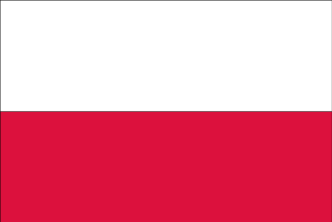 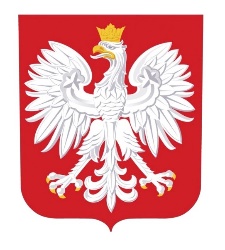 OGŁOSZENIE O NABORZE DO PROGRAMU„OPIEKA WYTCHNIENIOWA” – EDYCJA 2024Ośrodek Pomocy Społecznej w Ludwinie informuje, że rozpoczął się nabór wniosków dla gmin i powiatów w ramach programu resortowego Ministra Rodziny i Polityki Społecznej pn. "Opieka wytchnieniowa" - edycja 2024 finansowany z Funduszu Solidarnościowego. Głównym celem Programu jest wsparcie członków rodzin lub opiekunów sprawujących bezpośrednią opiekę nad:•      dziećmi do ukończenia 16 roku życia posiadającymi orzeczenie  o niepełnosprawności;•      osobami niepełnosprawnymi posiadającymi:- orzeczenie o znacznym stopniu niepełnosprawności albo - orzeczenie traktowane na równi do wymienionego zgodnie z art. 5 i art. 62 ustawy  z dnia 27 sierpnia 1997 r. o rehabilitacji zawodowej i społecznej oraz zatrudnianiu osób niepełnosprawnych (Dz. U. z 2023 r. poz. 100) poprzez możliwość uzyskania doraźnej, czasowej pomocy  w formie usługi opieki wytchnieniowej.Uczestnik Programu, któremu przyznano pomoc w postaci usług opieki wytchnieniowej nie ponosi odpłatności za realizację usług w ramach Programu.Gmina Ludwin zamierza przystąpić do Programu " Opieka wytchnieniowa " - edycja 2024, w związku z powyższym prosimy osoby zainteresowane uczestnictwem w Programie o kontakt z pracownikami socjalnymi Ośrodka Pomocy Społecznej w Ludwinie w terminie do 10  listopada 2023, tel. 81 75-70-337.